______________Asamblea de Radiocomunicaciones (AR-15) 
Ginebra, 26-30 de octubre de 2015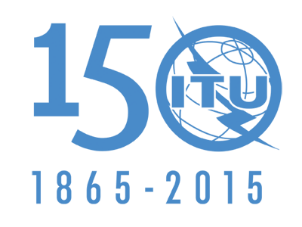 UNIÓN INTERNACIONAL DE TELECOMUNICACIONESDocumento 3/1004-S31 de agosto de 2015Comisión de Estudio 3 de Radiocomunicacionesresoluciones de interés específico
para la comisión de estudio 3Resolución No.TítuloAcciones por la AR-15ObservacionesUIT-R 8-1Estudios y campañas de mediciones de la propagación radioeléctrica en los países en desarrolloNOCUIT-R 25-3Programas informáticos y datos numéricos de referencia correspondientes para estudiar la propagación de las ondas radioeléctricasNOCUIT-R 37Estudios de propagación de las ondas radioeléctricas en relación con el diseño de sistemas y la planificación de serviciosNOCUIT-R 40-3Bases de datos mundiales sobre características de la superficie y altura del terrenoNOCNOC = MantenidoMOD =
RevisadoSUP =
SuprimidoADD =
Nuevo texto